RURAL CAREERS FUND APPLICATION 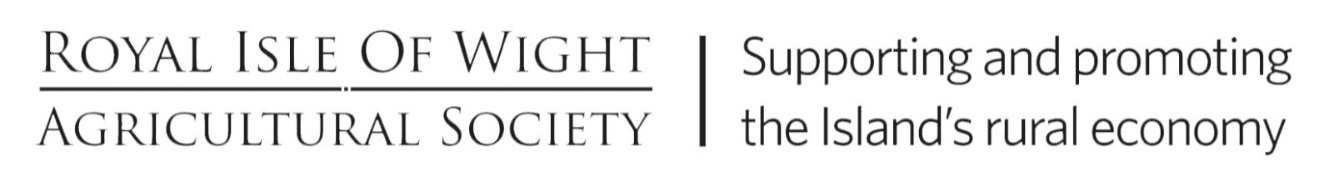 2016-17Please tell us whether you are applying for:	A Scholarship   □ A Bursary          □A Scholarship is primarily aimed at individuals looking to take a full-time course leading to a qualification, and awards of up to £3,000 are made annually.
A Bursary is intended to be used towards payment for an identified training or other personal development course.  Bursaries are normally up to £200; larger awards are exceptionally made where the panel considers it appropriate.  An applicant will need both to identify the specific expense, and provide the panel with strong reasons to consider a higher award in his or her application.    This application is to be completed by the person who will be taking the course for which help is being asked.  If you need any help with completing it, please ask the RIWAS office.Title  __________  First name _____________________________  Surname ___________________________ Address:  _________________________________________________________________________________ ______________________________________________________Postcode ___________________________Date of Birth ______________________________ Age _________________ Sex   ______________________ Telephone _____________________________ Email _____________________________________________ Status: 	 Single   □	Married   □	Divorced   □ 	Separated   □	Widowed  □ How long have you lived on the Island? ________________________________________________________ Last School/College/University attended:  ______________________________________________________  County: _________________________________________________________________________________   Occupation:  ___________________________________________________________ (*full time / part time)  Occupation of Husband / Wife / Partner:  ______________________________________________________ PARENTS Parent(s) status: 	 Single □	Married  □   	Divorced  □      Separated □        Widowed □Father’s Occupation _______________________________________________________________________  Mother’s Occupation ______________________________________________________________________*please delete as appropriate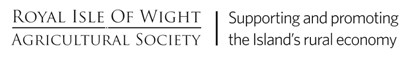 Please understand that selection for both Scholarships and Bursaries is competitive and the panel considering applications can only consider your application on the information that you give us.   Bearing that in mind, please answer the following questions as fully as you can.    The information that we ask you to include is for guidance only; we are interested to know as much as you can tell us about the course and your aims and ambitions.  Feel free to use separate pages, rather than just the spaces on this application form.  Letters of support, although not essential, will be welcomed by the panel and will be considered with your application.  Tell us about the course or activity that you wish to studyPlease include:  where are you going to study this course or activity, how long is the course, is it full time or how many days per week is it, when will you start, what qualification will this give you.  Tell us why you want to do this course or activity, and what you hope will follow on from it Please include:  how does this course or activity fit into your plans for the future, how does this fit into our charitable aim (to add value to the Isle of Wight's farming and land-based industries by offering financial support to help young people gain relevant qualifications or skills).Tell us why we should support you in this course or activity  We know that this is a difficult question to answer but please tell us why you think that it would be important that the Rural Careers Fund helps you.  Please also tell us why you need the help that you are asking for.   I confirm that to the best of my knowledge the information I have given is correct Signature ___________________________________________ 	Date ______________________________ Once completed, please return this form, together with any other relevant documentation, including a confirmation of your enrolment, acceptance, attendance and / or progress in your course (whichever is applicable), and return it to the RIWAS Office,  Shide Meadows Centre, Newport, IW PO30 1HR.        			Tel: 0845 226 9098 	Email: riwas@naturalenterprise.co.uk